附件2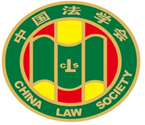 第十届“全国杰出青年法学家”推荐表姓    名         程   金   华              工作单位    上海交通大学凯原法学院         推荐单位    上海交通大学凯原法学院 中国法学会2022年12月印制填  表  说  明表一为推荐单位填写或指导推荐候选人填写，表二为推荐候选人工作单位上级党委（党组）填写并盖章，表三为推荐候选人工作单位上级纪检监察部门填写并盖章，表四为推荐单位填写并盖章。    例如，推荐候选人为某大学法学院教授的，表二应由该大学党委填写并盖章，表三应由该大学纪委填写并盖章，表四应由该大学法学院填写并盖章。二、推荐单位需填写推荐评选委员会投票情况、推荐意见（每人500字以内）。三、请用计算机填写，可根据实际需要分栏，但勿随意变动格式及字体字号。四、请各推荐单位于2023年3月20日之前，将本表电子版发至指定邮箱。纸质版以A4纸打印一式四份，连同推荐评选情况报告、推荐候选人身份证复印件、推荐候选人代表性学术专著1-2部（独著）、学术论文3-5篇（独著或第一作者）、重要荣誉证书或证明复印件各一式一份，寄至指定地址。联 系 人：魏丽莎 于晓航  010-66123109邮寄地址：北京市海淀区皂君庙4号中国法学会研究部1334室邮    编：100081电子邮箱：qnfxj2022@163.com表一：推荐候选人情况表一：推荐候选人情况表一：推荐候选人情况表一：推荐候选人情况表一：推荐候选人情况姓    名程金华性    别男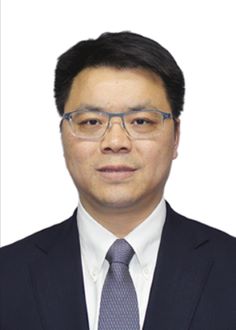 出生日期1977.7民    族汉政治面貌民革学    历博士研究生技术职称教授行政职务研究生院副院长工作单位上海交通大学上海交通大学上海交通大学通讯地址上海市徐汇区华山路1954号上海交通大学凯原法学楼461室上海市徐汇区华山路1954号上海交通大学凯原法学楼461室上海市徐汇区华山路1954号上海交通大学凯原法学楼461室上海市徐汇区华山路1954号上海交通大学凯原法学楼461室重要学术成果（包括专著和论文，只列书名和篇名即可。论文仅限于发表在核心期刊或全国性重要报纸上的。请注明署名方式、发表或出版时间、刊物或出版社、字数。代表性著作和论文请注明中国知网统计的被引用数。）代表性专著Jinhua CHENG, States, Intergovernmental Relations, and Market Development: Comparing Capitalist Growth in Contemporary China and 19th-century Untied States, New York: Palgrave MacMillan, 2018（英文独著，约18万英文单词）。程金华著：《法律实证研究：古典的探索》，法律出版社2022年版（中文独著，约25万字）。代表性论文英文论文“Police Corruption Control in Hong Kong and New York City: a dilemma of checks and balances in combating corruption,” The Brigham Young University Journal of Public Law, Vol.23, 2009, pp.185-220 (独著，约2.2万英文单词，后被重新选编进L. Holmes ed., Police Corruption: Essential Readings, Edward Elgar Publishing, Inc., 2014, pp.622-657). “The Emerging New Middle Class and the Rule of Law in China,” The China Review, Vol.13, No.1, Spring 2013, pp.43-70 (合著，本人为第二作者，约3万英文单词，SSCI他引5次).“Ethnic Disparity in Chinese Theft Sentencing: A Modified Focal Concerns Perspective,” The China Review, Vol.22, No.3, 2022, pp.47-71 (合著，本人为第二作者，约1.6万英文单词).中文论文（中国知网数据统计截止2023年2月8日） 《中国行政纠纷解决的制度选择——公民需求的视角》，载《中国社会科学》2009 年第6期第144-160页（本人独著，约2.5万字，本文获“上海市第十届哲学社会科学优秀成果奖”论文类三等奖，同时转载于中国人民大学书报资料中心编《法学文摘》2010年第1期，下载5047次，被引134次）。《法律变迁的结构性制约——国家、市场与社会互动中的中国律师职业》，载《中国社会科学》2012年第7期第101-122页（合著，本人为第一作者，约2.6万字，下载5230次，被引71次）。《检察人员对分类管理改革的立场——以问卷调查为基础》，载《法学研究》2015年第4期第71-85页（独著，约2.4万字，被中国法学会法律信息部、国际司法文明协同创新中心编《司法改革（内参）》2015年第3期转载；中国人民大学报刊资料中心编《诉讼法学、司法制度》2016年第2期全文转载；荣获最高人民检察院颁发“2015年度全国检察理论研究优秀成果一等奖”，下载2340次，被引35次）。《当代中国的法律实证研究》，载《中国法学》2015年第6期第60-78页（独著，约2.6万字，被《高等学校文科学术文摘》2016年第1期转载，下载6516次，被引77次）。《中国法院“案多人少”的实证评估与应对策略》，载《中国法学》2022年第6期第238-261页（独著，约3.2万字，下载943次）。重要学术成果（包括专著和论文，只列书名和篇名即可。论文仅限于发表在核心期刊或全国性重要报纸上的。请注明署名方式、发表或出版时间、刊物或出版社、字数。代表性著作和论文请注明中国知网统计的被引用数。）代表性专著Jinhua CHENG, States, Intergovernmental Relations, and Market Development: Comparing Capitalist Growth in Contemporary China and 19th-century Untied States, New York: Palgrave MacMillan, 2018（英文独著，约18万英文单词）。程金华著：《法律实证研究：古典的探索》，法律出版社2022年版（中文独著，约25万字）。代表性论文英文论文“Police Corruption Control in Hong Kong and New York City: a dilemma of checks and balances in combating corruption,” The Brigham Young University Journal of Public Law, Vol.23, 2009, pp.185-220 (独著，约2.2万英文单词，后被重新选编进L. Holmes ed., Police Corruption: Essential Readings, Edward Elgar Publishing, Inc., 2014, pp.622-657). “The Emerging New Middle Class and the Rule of Law in China,” The China Review, Vol.13, No.1, Spring 2013, pp.43-70 (合著，本人为第二作者，约3万英文单词，SSCI他引5次).“Ethnic Disparity in Chinese Theft Sentencing: A Modified Focal Concerns Perspective,” The China Review, Vol.22, No.3, 2022, pp.47-71 (合著，本人为第二作者，约1.6万英文单词).中文论文（中国知网数据统计截止2023年2月8日） 《中国行政纠纷解决的制度选择——公民需求的视角》，载《中国社会科学》2009 年第6期第144-160页（本人独著，约2.5万字，本文获“上海市第十届哲学社会科学优秀成果奖”论文类三等奖，同时转载于中国人民大学书报资料中心编《法学文摘》2010年第1期，下载5047次，被引134次）。《法律变迁的结构性制约——国家、市场与社会互动中的中国律师职业》，载《中国社会科学》2012年第7期第101-122页（合著，本人为第一作者，约2.6万字，下载5230次，被引71次）。《检察人员对分类管理改革的立场——以问卷调查为基础》，载《法学研究》2015年第4期第71-85页（独著，约2.4万字，被中国法学会法律信息部、国际司法文明协同创新中心编《司法改革（内参）》2015年第3期转载；中国人民大学报刊资料中心编《诉讼法学、司法制度》2016年第2期全文转载；荣获最高人民检察院颁发“2015年度全国检察理论研究优秀成果一等奖”，下载2340次，被引35次）。《当代中国的法律实证研究》，载《中国法学》2015年第6期第60-78页（独著，约2.6万字，被《高等学校文科学术文摘》2016年第1期转载，下载6516次，被引77次）。《中国法院“案多人少”的实证评估与应对策略》，载《中国法学》2022年第6期第238-261页（独著，约3.2万字，下载943次）。重要学术成果（包括专著和论文，只列书名和篇名即可。论文仅限于发表在核心期刊或全国性重要报纸上的。请注明署名方式、发表或出版时间、刊物或出版社、字数。代表性著作和论文请注明中国知网统计的被引用数。）代表性专著Jinhua CHENG, States, Intergovernmental Relations, and Market Development: Comparing Capitalist Growth in Contemporary China and 19th-century Untied States, New York: Palgrave MacMillan, 2018（英文独著，约18万英文单词）。程金华著：《法律实证研究：古典的探索》，法律出版社2022年版（中文独著，约25万字）。代表性论文英文论文“Police Corruption Control in Hong Kong and New York City: a dilemma of checks and balances in combating corruption,” The Brigham Young University Journal of Public Law, Vol.23, 2009, pp.185-220 (独著，约2.2万英文单词，后被重新选编进L. Holmes ed., Police Corruption: Essential Readings, Edward Elgar Publishing, Inc., 2014, pp.622-657). “The Emerging New Middle Class and the Rule of Law in China,” The China Review, Vol.13, No.1, Spring 2013, pp.43-70 (合著，本人为第二作者，约3万英文单词，SSCI他引5次).“Ethnic Disparity in Chinese Theft Sentencing: A Modified Focal Concerns Perspective,” The China Review, Vol.22, No.3, 2022, pp.47-71 (合著，本人为第二作者，约1.6万英文单词).中文论文（中国知网数据统计截止2023年2月8日） 《中国行政纠纷解决的制度选择——公民需求的视角》，载《中国社会科学》2009 年第6期第144-160页（本人独著，约2.5万字，本文获“上海市第十届哲学社会科学优秀成果奖”论文类三等奖，同时转载于中国人民大学书报资料中心编《法学文摘》2010年第1期，下载5047次，被引134次）。《法律变迁的结构性制约——国家、市场与社会互动中的中国律师职业》，载《中国社会科学》2012年第7期第101-122页（合著，本人为第一作者，约2.6万字，下载5230次，被引71次）。《检察人员对分类管理改革的立场——以问卷调查为基础》，载《法学研究》2015年第4期第71-85页（独著，约2.4万字，被中国法学会法律信息部、国际司法文明协同创新中心编《司法改革（内参）》2015年第3期转载；中国人民大学报刊资料中心编《诉讼法学、司法制度》2016年第2期全文转载；荣获最高人民检察院颁发“2015年度全国检察理论研究优秀成果一等奖”，下载2340次，被引35次）。《当代中国的法律实证研究》，载《中国法学》2015年第6期第60-78页（独著，约2.6万字，被《高等学校文科学术文摘》2016年第1期转载，下载6516次，被引77次）。《中国法院“案多人少”的实证评估与应对策略》，载《中国法学》2022年第6期第238-261页（独著，约3.2万字，下载943次）。重要学术成果（包括专著和论文，只列书名和篇名即可。论文仅限于发表在核心期刊或全国性重要报纸上的。请注明署名方式、发表或出版时间、刊物或出版社、字数。代表性著作和论文请注明中国知网统计的被引用数。）代表性专著Jinhua CHENG, States, Intergovernmental Relations, and Market Development: Comparing Capitalist Growth in Contemporary China and 19th-century Untied States, New York: Palgrave MacMillan, 2018（英文独著，约18万英文单词）。程金华著：《法律实证研究：古典的探索》，法律出版社2022年版（中文独著，约25万字）。代表性论文英文论文“Police Corruption Control in Hong Kong and New York City: a dilemma of checks and balances in combating corruption,” The Brigham Young University Journal of Public Law, Vol.23, 2009, pp.185-220 (独著，约2.2万英文单词，后被重新选编进L. Holmes ed., Police Corruption: Essential Readings, Edward Elgar Publishing, Inc., 2014, pp.622-657). “The Emerging New Middle Class and the Rule of Law in China,” The China Review, Vol.13, No.1, Spring 2013, pp.43-70 (合著，本人为第二作者，约3万英文单词，SSCI他引5次).“Ethnic Disparity in Chinese Theft Sentencing: A Modified Focal Concerns Perspective,” The China Review, Vol.22, No.3, 2022, pp.47-71 (合著，本人为第二作者，约1.6万英文单词).中文论文（中国知网数据统计截止2023年2月8日） 《中国行政纠纷解决的制度选择——公民需求的视角》，载《中国社会科学》2009 年第6期第144-160页（本人独著，约2.5万字，本文获“上海市第十届哲学社会科学优秀成果奖”论文类三等奖，同时转载于中国人民大学书报资料中心编《法学文摘》2010年第1期，下载5047次，被引134次）。《法律变迁的结构性制约——国家、市场与社会互动中的中国律师职业》，载《中国社会科学》2012年第7期第101-122页（合著，本人为第一作者，约2.6万字，下载5230次，被引71次）。《检察人员对分类管理改革的立场——以问卷调查为基础》，载《法学研究》2015年第4期第71-85页（独著，约2.4万字，被中国法学会法律信息部、国际司法文明协同创新中心编《司法改革（内参）》2015年第3期转载；中国人民大学报刊资料中心编《诉讼法学、司法制度》2016年第2期全文转载；荣获最高人民检察院颁发“2015年度全国检察理论研究优秀成果一等奖”，下载2340次，被引35次）。《当代中国的法律实证研究》，载《中国法学》2015年第6期第60-78页（独著，约2.6万字，被《高等学校文科学术文摘》2016年第1期转载，下载6516次，被引77次）。《中国法院“案多人少”的实证评估与应对策略》，载《中国法学》2022年第6期第238-261页（独著，约3.2万字，下载943次）。重要学术成果（包括专著和论文，只列书名和篇名即可。论文仅限于发表在核心期刊或全国性重要报纸上的。请注明署名方式、发表或出版时间、刊物或出版社、字数。代表性著作和论文请注明中国知网统计的被引用数。）代表性专著Jinhua CHENG, States, Intergovernmental Relations, and Market Development: Comparing Capitalist Growth in Contemporary China and 19th-century Untied States, New York: Palgrave MacMillan, 2018（英文独著，约18万英文单词）。程金华著：《法律实证研究：古典的探索》，法律出版社2022年版（中文独著，约25万字）。代表性论文英文论文“Police Corruption Control in Hong Kong and New York City: a dilemma of checks and balances in combating corruption,” The Brigham Young University Journal of Public Law, Vol.23, 2009, pp.185-220 (独著，约2.2万英文单词，后被重新选编进L. Holmes ed., Police Corruption: Essential Readings, Edward Elgar Publishing, Inc., 2014, pp.622-657). “The Emerging New Middle Class and the Rule of Law in China,” The China Review, Vol.13, No.1, Spring 2013, pp.43-70 (合著，本人为第二作者，约3万英文单词，SSCI他引5次).“Ethnic Disparity in Chinese Theft Sentencing: A Modified Focal Concerns Perspective,” The China Review, Vol.22, No.3, 2022, pp.47-71 (合著，本人为第二作者，约1.6万英文单词).中文论文（中国知网数据统计截止2023年2月8日） 《中国行政纠纷解决的制度选择——公民需求的视角》，载《中国社会科学》2009 年第6期第144-160页（本人独著，约2.5万字，本文获“上海市第十届哲学社会科学优秀成果奖”论文类三等奖，同时转载于中国人民大学书报资料中心编《法学文摘》2010年第1期，下载5047次，被引134次）。《法律变迁的结构性制约——国家、市场与社会互动中的中国律师职业》，载《中国社会科学》2012年第7期第101-122页（合著，本人为第一作者，约2.6万字，下载5230次，被引71次）。《检察人员对分类管理改革的立场——以问卷调查为基础》，载《法学研究》2015年第4期第71-85页（独著，约2.4万字，被中国法学会法律信息部、国际司法文明协同创新中心编《司法改革（内参）》2015年第3期转载；中国人民大学报刊资料中心编《诉讼法学、司法制度》2016年第2期全文转载；荣获最高人民检察院颁发“2015年度全国检察理论研究优秀成果一等奖”，下载2340次，被引35次）。《当代中国的法律实证研究》，载《中国法学》2015年第6期第60-78页（独著，约2.6万字，被《高等学校文科学术文摘》2016年第1期转载，下载6516次，被引77次）。《中国法院“案多人少”的实证评估与应对策略》，载《中国法学》2022年第6期第238-261页（独著，约3.2万字，下载943次）。《社会阶层与民事纠纷的解决——转型时期中国的社会分化与法治发展》，载《社会学研究》2010 年第2 期第151-179页（合著，本人为第一作者，约3.4万字，下载5001次，被引91次）。《法律人从政——合理性分析及其验证》，载《中外法学》2013年第1期第114-132页（独著，约2.5万字，下载1385次，被引15次）。《四倍利率规则的司法实践与重构——利用实证研究解决规范问题的学术尝试》，载《中外法学》2015年第3期第684-716页（独著，约4万字，被侯猛主编、法律出版社2017年版《法学研究的格局流变》全文转载，下载3611次，被引62次）。《中国法律权力的联邦制实践——以劳动合同法领域为例》，载《法学家》2018年第1期第1-17页（合著，本人为第一作者，约2.5万字，下载1105次，被引15次）。《迈向科学的法律实证研究》，载《清华法学》2018年第4期第149-166页（独著，约2.2万字，下载2943次，被引58次）。《元宇宙治理的法治原则》，载《东方法学》2022年第2期第20-30页（独著，约1.7万字，被《新华文摘》2022年第15期“论点摘编”转载，下载5159次，被引36次）。《科学化与法学知识体系——兼议大数据实证研究超越规范vs.事实鸿沟》，载《中国法律评论》2020年第4期第72-83页（独著，约1.5万字，被《高等学校文科学术文摘》2020年第5期转载，下载993次，被引8次）。《事实的法律规范化——从农业社会到信息革命》，载《学术月刊》2021年第3期第114-124页（独著，约1.8万字，被《中国社会科学文摘》2021年第8期转载，下载631次，被引1次）。《人工、智能与法院大转型》，载《上海交通大学学报（哲学社会科学版）》2019年第6期第33-48页（独著，约2.8万字，中国人民大学报刊资料中心编《诉讼法学、司法制度》2020年第4期全文转载下载2686次，被引51次）。《社会阶层与民事纠纷的解决——转型时期中国的社会分化与法治发展》，载《社会学研究》2010 年第2 期第151-179页（合著，本人为第一作者，约3.4万字，下载5001次，被引91次）。《法律人从政——合理性分析及其验证》，载《中外法学》2013年第1期第114-132页（独著，约2.5万字，下载1385次，被引15次）。《四倍利率规则的司法实践与重构——利用实证研究解决规范问题的学术尝试》，载《中外法学》2015年第3期第684-716页（独著，约4万字，被侯猛主编、法律出版社2017年版《法学研究的格局流变》全文转载，下载3611次，被引62次）。《中国法律权力的联邦制实践——以劳动合同法领域为例》，载《法学家》2018年第1期第1-17页（合著，本人为第一作者，约2.5万字，下载1105次，被引15次）。《迈向科学的法律实证研究》，载《清华法学》2018年第4期第149-166页（独著，约2.2万字，下载2943次，被引58次）。《元宇宙治理的法治原则》，载《东方法学》2022年第2期第20-30页（独著，约1.7万字，被《新华文摘》2022年第15期“论点摘编”转载，下载5159次，被引36次）。《科学化与法学知识体系——兼议大数据实证研究超越规范vs.事实鸿沟》，载《中国法律评论》2020年第4期第72-83页（独著，约1.5万字，被《高等学校文科学术文摘》2020年第5期转载，下载993次，被引8次）。《事实的法律规范化——从农业社会到信息革命》，载《学术月刊》2021年第3期第114-124页（独著，约1.8万字，被《中国社会科学文摘》2021年第8期转载，下载631次，被引1次）。《人工、智能与法院大转型》，载《上海交通大学学报（哲学社会科学版）》2019年第6期第33-48页（独著，约2.8万字，中国人民大学报刊资料中心编《诉讼法学、司法制度》2020年第4期全文转载下载2686次，被引51次）。《社会阶层与民事纠纷的解决——转型时期中国的社会分化与法治发展》，载《社会学研究》2010 年第2 期第151-179页（合著，本人为第一作者，约3.4万字，下载5001次，被引91次）。《法律人从政——合理性分析及其验证》，载《中外法学》2013年第1期第114-132页（独著，约2.5万字，下载1385次，被引15次）。《四倍利率规则的司法实践与重构——利用实证研究解决规范问题的学术尝试》，载《中外法学》2015年第3期第684-716页（独著，约4万字，被侯猛主编、法律出版社2017年版《法学研究的格局流变》全文转载，下载3611次，被引62次）。《中国法律权力的联邦制实践——以劳动合同法领域为例》，载《法学家》2018年第1期第1-17页（合著，本人为第一作者，约2.5万字，下载1105次，被引15次）。《迈向科学的法律实证研究》，载《清华法学》2018年第4期第149-166页（独著，约2.2万字，下载2943次，被引58次）。《元宇宙治理的法治原则》，载《东方法学》2022年第2期第20-30页（独著，约1.7万字，被《新华文摘》2022年第15期“论点摘编”转载，下载5159次，被引36次）。《科学化与法学知识体系——兼议大数据实证研究超越规范vs.事实鸿沟》，载《中国法律评论》2020年第4期第72-83页（独著，约1.5万字，被《高等学校文科学术文摘》2020年第5期转载，下载993次，被引8次）。《事实的法律规范化——从农业社会到信息革命》，载《学术月刊》2021年第3期第114-124页（独著，约1.8万字，被《中国社会科学文摘》2021年第8期转载，下载631次，被引1次）。《人工、智能与法院大转型》，载《上海交通大学学报（哲学社会科学版）》2019年第6期第33-48页（独著，约2.8万字，中国人民大学报刊资料中心编《诉讼法学、司法制度》2020年第4期全文转载下载2686次，被引51次）。《社会阶层与民事纠纷的解决——转型时期中国的社会分化与法治发展》，载《社会学研究》2010 年第2 期第151-179页（合著，本人为第一作者，约3.4万字，下载5001次，被引91次）。《法律人从政——合理性分析及其验证》，载《中外法学》2013年第1期第114-132页（独著，约2.5万字，下载1385次，被引15次）。《四倍利率规则的司法实践与重构——利用实证研究解决规范问题的学术尝试》，载《中外法学》2015年第3期第684-716页（独著，约4万字，被侯猛主编、法律出版社2017年版《法学研究的格局流变》全文转载，下载3611次，被引62次）。《中国法律权力的联邦制实践——以劳动合同法领域为例》，载《法学家》2018年第1期第1-17页（合著，本人为第一作者，约2.5万字，下载1105次，被引15次）。《迈向科学的法律实证研究》，载《清华法学》2018年第4期第149-166页（独著，约2.2万字，下载2943次，被引58次）。《元宇宙治理的法治原则》，载《东方法学》2022年第2期第20-30页（独著，约1.7万字，被《新华文摘》2022年第15期“论点摘编”转载，下载5159次，被引36次）。《科学化与法学知识体系——兼议大数据实证研究超越规范vs.事实鸿沟》，载《中国法律评论》2020年第4期第72-83页（独著，约1.5万字，被《高等学校文科学术文摘》2020年第5期转载，下载993次，被引8次）。《事实的法律规范化——从农业社会到信息革命》，载《学术月刊》2021年第3期第114-124页（独著，约1.8万字，被《中国社会科学文摘》2021年第8期转载，下载631次，被引1次）。《人工、智能与法院大转型》，载《上海交通大学学报（哲学社会科学版）》2019年第6期第33-48页（独著，约2.8万字，中国人民大学报刊资料中心编《诉讼法学、司法制度》2020年第4期全文转载下载2686次，被引51次）。《社会阶层与民事纠纷的解决——转型时期中国的社会分化与法治发展》，载《社会学研究》2010 年第2 期第151-179页（合著，本人为第一作者，约3.4万字，下载5001次，被引91次）。《法律人从政——合理性分析及其验证》，载《中外法学》2013年第1期第114-132页（独著，约2.5万字，下载1385次，被引15次）。《四倍利率规则的司法实践与重构——利用实证研究解决规范问题的学术尝试》，载《中外法学》2015年第3期第684-716页（独著，约4万字，被侯猛主编、法律出版社2017年版《法学研究的格局流变》全文转载，下载3611次，被引62次）。《中国法律权力的联邦制实践——以劳动合同法领域为例》，载《法学家》2018年第1期第1-17页（合著，本人为第一作者，约2.5万字，下载1105次，被引15次）。《迈向科学的法律实证研究》，载《清华法学》2018年第4期第149-166页（独著，约2.2万字，下载2943次，被引58次）。《元宇宙治理的法治原则》，载《东方法学》2022年第2期第20-30页（独著，约1.7万字，被《新华文摘》2022年第15期“论点摘编”转载，下载5159次，被引36次）。《科学化与法学知识体系——兼议大数据实证研究超越规范vs.事实鸿沟》，载《中国法律评论》2020年第4期第72-83页（独著，约1.5万字，被《高等学校文科学术文摘》2020年第5期转载，下载993次，被引8次）。《事实的法律规范化——从农业社会到信息革命》，载《学术月刊》2021年第3期第114-124页（独著，约1.8万字，被《中国社会科学文摘》2021年第8期转载，下载631次，被引1次）。《人工、智能与法院大转型》，载《上海交通大学学报（哲学社会科学版）》2019年第6期第33-48页（独著，约2.8万字，中国人民大学报刊资料中心编《诉讼法学、司法制度》2020年第4期全文转载下载2686次，被引51次）。获得奖项和表彰（请注明获得时间及等级）表彰及荣誉称号民革中央授予“民革全国参政议政工作先进个人”荣誉称号[2023年]民革上海市委授予“2017-2021年参政议政工作先进个人”[2022年]入选教育部“青年长江学者”[2020年]获中共上海市委统战部、上海市人力资源和社会保障局颁布“上海市统一战线（工作）先进个人”称号[2018年]获上海市社会科学界联合会颁布“2015-2017年度上海市优秀社会科学工作者”荣誉称号[2018年]民革上海市委授予“2012-2017年参政议政工作先进个人”[2017年]入选中央政法委及教育部联合实施的高等学校与法律实务部门人员互聘“双千计划”[2014年]入选教育部“新世纪优秀人才支持计划”[2013年]入选上海市“社科新人”[2013年] 受聘为上海高校特聘教授（东方学者）[2011年]受聘为上海市“曙光学者”[2010年] 学术成果获奖情况2010年，获第一届“上证法治论坛”优秀论文一等奖2010年，获得上海市第十届哲学社会科学优秀成果奖（2008-2009）论文类三等奖2013年，获得第四届“上证法治论坛”优秀论文一等奖2016年，获得全国检察理论研究优秀成果一等奖（2015年度）获得奖项和表彰（请注明获得时间及等级）表彰及荣誉称号民革中央授予“民革全国参政议政工作先进个人”荣誉称号[2023年]民革上海市委授予“2017-2021年参政议政工作先进个人”[2022年]入选教育部“青年长江学者”[2020年]获中共上海市委统战部、上海市人力资源和社会保障局颁布“上海市统一战线（工作）先进个人”称号[2018年]获上海市社会科学界联合会颁布“2015-2017年度上海市优秀社会科学工作者”荣誉称号[2018年]民革上海市委授予“2012-2017年参政议政工作先进个人”[2017年]入选中央政法委及教育部联合实施的高等学校与法律实务部门人员互聘“双千计划”[2014年]入选教育部“新世纪优秀人才支持计划”[2013年]入选上海市“社科新人”[2013年] 受聘为上海高校特聘教授（东方学者）[2011年]受聘为上海市“曙光学者”[2010年] 学术成果获奖情况2010年，获第一届“上证法治论坛”优秀论文一等奖2010年，获得上海市第十届哲学社会科学优秀成果奖（2008-2009）论文类三等奖2013年，获得第四届“上证法治论坛”优秀论文一等奖2016年，获得全国检察理论研究优秀成果一等奖（2015年度）获得奖项和表彰（请注明获得时间及等级）表彰及荣誉称号民革中央授予“民革全国参政议政工作先进个人”荣誉称号[2023年]民革上海市委授予“2017-2021年参政议政工作先进个人”[2022年]入选教育部“青年长江学者”[2020年]获中共上海市委统战部、上海市人力资源和社会保障局颁布“上海市统一战线（工作）先进个人”称号[2018年]获上海市社会科学界联合会颁布“2015-2017年度上海市优秀社会科学工作者”荣誉称号[2018年]民革上海市委授予“2012-2017年参政议政工作先进个人”[2017年]入选中央政法委及教育部联合实施的高等学校与法律实务部门人员互聘“双千计划”[2014年]入选教育部“新世纪优秀人才支持计划”[2013年]入选上海市“社科新人”[2013年] 受聘为上海高校特聘教授（东方学者）[2011年]受聘为上海市“曙光学者”[2010年] 学术成果获奖情况2010年，获第一届“上证法治论坛”优秀论文一等奖2010年，获得上海市第十届哲学社会科学优秀成果奖（2008-2009）论文类三等奖2013年，获得第四届“上证法治论坛”优秀论文一等奖2016年，获得全国检察理论研究优秀成果一等奖（2015年度）获得奖项和表彰（请注明获得时间及等级）表彰及荣誉称号民革中央授予“民革全国参政议政工作先进个人”荣誉称号[2023年]民革上海市委授予“2017-2021年参政议政工作先进个人”[2022年]入选教育部“青年长江学者”[2020年]获中共上海市委统战部、上海市人力资源和社会保障局颁布“上海市统一战线（工作）先进个人”称号[2018年]获上海市社会科学界联合会颁布“2015-2017年度上海市优秀社会科学工作者”荣誉称号[2018年]民革上海市委授予“2012-2017年参政议政工作先进个人”[2017年]入选中央政法委及教育部联合实施的高等学校与法律实务部门人员互聘“双千计划”[2014年]入选教育部“新世纪优秀人才支持计划”[2013年]入选上海市“社科新人”[2013年] 受聘为上海高校特聘教授（东方学者）[2011年]受聘为上海市“曙光学者”[2010年] 学术成果获奖情况2010年，获第一届“上证法治论坛”优秀论文一等奖2010年，获得上海市第十届哲学社会科学优秀成果奖（2008-2009）论文类三等奖2013年，获得第四届“上证法治论坛”优秀论文一等奖2016年，获得全国检察理论研究优秀成果一等奖（2015年度）获得奖项和表彰（请注明获得时间及等级）表彰及荣誉称号民革中央授予“民革全国参政议政工作先进个人”荣誉称号[2023年]民革上海市委授予“2017-2021年参政议政工作先进个人”[2022年]入选教育部“青年长江学者”[2020年]获中共上海市委统战部、上海市人力资源和社会保障局颁布“上海市统一战线（工作）先进个人”称号[2018年]获上海市社会科学界联合会颁布“2015-2017年度上海市优秀社会科学工作者”荣誉称号[2018年]民革上海市委授予“2012-2017年参政议政工作先进个人”[2017年]入选中央政法委及教育部联合实施的高等学校与法律实务部门人员互聘“双千计划”[2014年]入选教育部“新世纪优秀人才支持计划”[2013年]入选上海市“社科新人”[2013年] 受聘为上海高校特聘教授（东方学者）[2011年]受聘为上海市“曙光学者”[2010年] 学术成果获奖情况2010年，获第一届“上证法治论坛”优秀论文一等奖2010年，获得上海市第十届哲学社会科学优秀成果奖（2008-2009）论文类三等奖2013年，获得第四届“上证法治论坛”优秀论文一等奖2016年，获得全国检察理论研究优秀成果一等奖（2015年度）